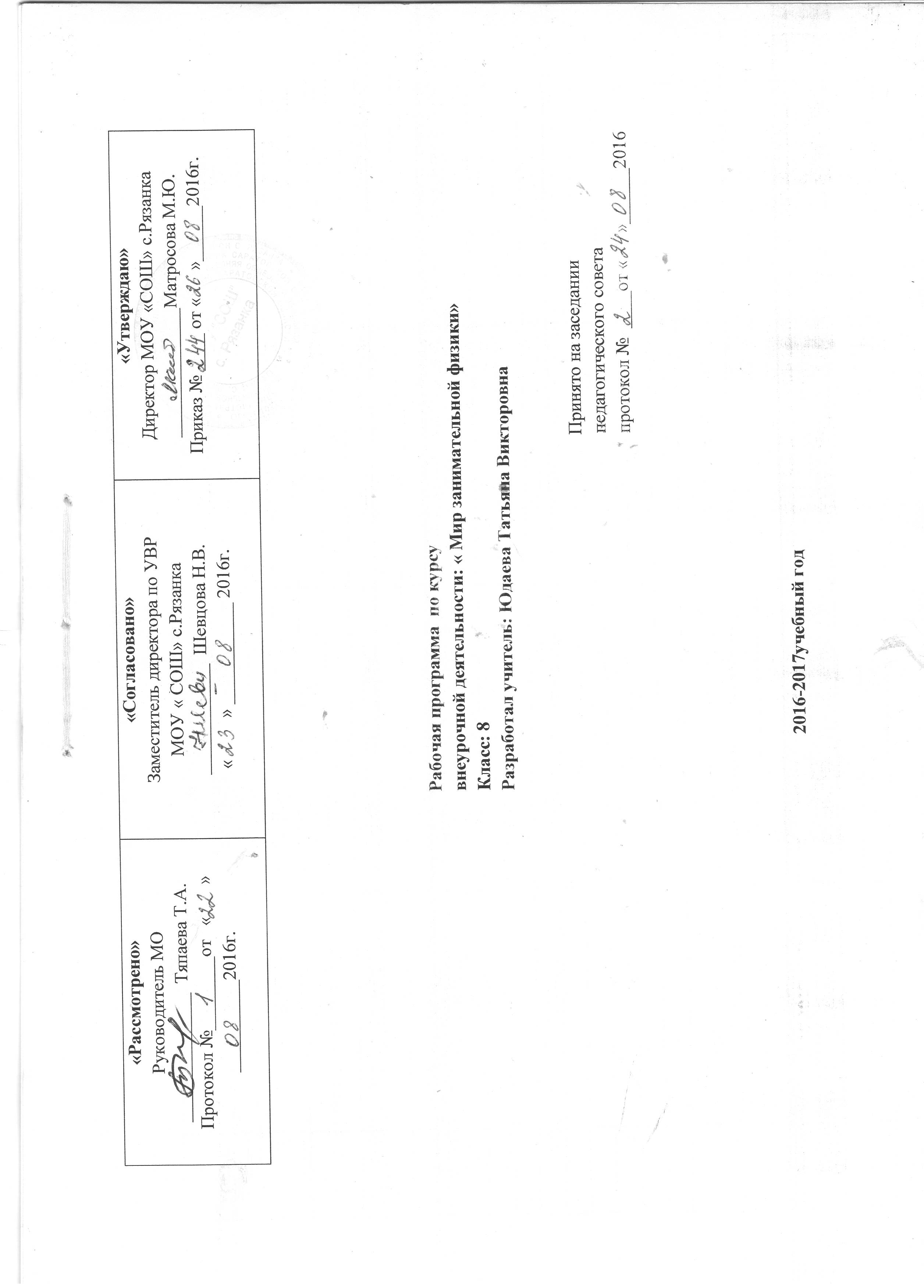                                       Лист корректировки учебно-тематического планирования Пояснительная записка Рабочая программа по курсу внеурочной деятельности «Мир занимательной физики» составлена на основе Фундаментального ядра содержания общего образования. Требований к результатам освоения основного общего образования, представленных в Федеральном государственном образовательном стандарте основного общего образования, а также на основе авторской программы Л. А. Исаченкова, Г. В. Пальчик, З. И. Мороз (ООО «Астрель», 2013 год) . Программа ориентирована на развитие интереса школьников к изучению физических процессов, происходящих в природе, к овладению физическими методами познания разнообразных явлений окружающего мира,  формирование умений наблюдать и выделять явления в природе, описывать их физическими величинами и законами. Программа направлена на формирование мыслительного потенциала учащихся, на становление творческой личности, способной осмыслить окружающий мир с научной точки зрения.Программа «Мир занимательной физики» ставит перед собой цель:▪  научить учащихся применять физические знания на практике;           ▪ видеть и уметь объяснять наблюдаемые природные и другие явления;▪ самостоятельно проводить эксперименты и давать им качественную оценку путём собственных умозаключений;▪ переводить невероятное в очевидное, обыденное в увлекательное.  Благодаря комплексному подходу формируется всесторонне развитая личность учащегося современной школы, девизом которой становится крылатая фраза «Cogito, ergo sum» — «Я мыслю, следовательно, я существую». Что и составляет актуальность данной программы. Программа предусматривает работы, развивающие мыслительную деятельность, требующие от учащихся умения рассуждать, анализировать, делать выводы. Направление деятельности - научно-познавательное. Обилие подходов к организации внеурочных мероприятий способствует интеллектуальному развитию школьников, реализации их замыслов и идей. Учащиеся учатся взаимодействовать со сверстниками, ведь сплочённое состояние обладает огромной ценностью, как для группового развития, так и для каждого конкретного человека. Возраст обучающихся-13-14 летЗадачи курса:интеллектуальное развитие, повышение мотивации в изучении предмета «физика», установление межпредметных связей курсов физики, математики, биологии и географииформирование представлений о практической направленности законов физики на примерах повседневной жизни и быта учащихсявоспитание культуры личности, отношения к физике как к части общечеловеческой культуры, понимание значимости физики для научно-технического прогресса;развитие сообразительности и быстроты реакции при решении новых различных физических задач, связанных с практической деятельностьюформирование умений грамотно работать с информацией: собирать данные, актуализировать, анализировать, выдвигать гипотезы, обобщать систематизировать, делать выводысоздание психологической комфортности ситуации публичного успехаПрограмма внеурочной деятельности «Занимательная физика» рассчитана на 1 год обучения. Занятия проводятся 1 раз в неделю. Всего 35 часов. Форма контроля – защита проекта. Оценивается самостоятельность выполнения, эстетика работы, уверенность защиты своей работы.Методы и средства обучения.Ведущими методами обучения являются: объяснительно-иллюстративный, частично-поисковый, исследовательский: анализ информации, постановка эксперимента, проведение исследований. Эти методы в наибольшей степени обеспечивают развитие познавательных интересов, интеллектуальных и творческих способностей.  Степень достижения результатов обучения школьников проверяется при проведении самостоятельного исследования в соответствии с этапами цикла познания: наблюдение явления, выдвижение гипотезы, подбора приборов и материалов для его проведения, предоставление результатов эксперимента, построение выводов, при решении задач. Ожидаемые личностные, метапредметные и предметные результаты освоения программы внеурочной деятельности «Мир занимательной физики».Программа обеспечивает достижение следующих результатов освоения образовательной программы.личностные:умение ясно, точно, грамотно излагать свои мысли в устной и письменной речи, понимать смысл поставленной задачи, выстраивать аргументацию, приводить примеры и контрпримеры;критично мыслить, уметь распознавать логически некорректные высказывания, отличать гипотезу от факта;сформировать представление о математической науке как сфере человеческой деятельности, об этапах ее развития, о ее значимости для развития цивилизации;креативно мыслить, проявлять инициативу, находчивость, активность при решении задач;уметь контролировать процесс и результат учебной математической деятельности;эмоционально воспринимать математические объекты, задачи, решения, рассуждения;метапредметные:иметь первоначальные представления об идеях и о методах математике как универсальном языке науки и техники, средстве моделирования явлений и процессов;уметь видеть математическую задачу в контексте проблемной ситуации в других дисциплинах, в окружающей жизни;уметь находить в различных источниках информацию, необходимую для решения математических проблем, представлять ее в понятной форме, принимать решение в условиях неполной и избыточной, точной и  вероятностной информации;уметь понимать и использовать математические средства наглядности для иллюстрации, интерпретации, аргументации;уметь выдвигать гипотезы при решении учебных задач, понимать необходимость их проверки;уметь применять индуктивные и дедуктивные способы рассуждений, видеть различные стратегии решения задач;уметь самостоятельно ставить цели, выбирать и создавать алгоритмы для решения учебных математических проблем;уметь планировать и осуществлять деятельность, направленную на решение задач исследовательского характера; предметные:овладеть базовым понятийным аппаратом по основным разделам содержания, представление об основных изучаемых понятиях как важнейших математических моделях, позволяющих  описывать и изучать реальные процессы и явления;развить представление о числе и числовых системах от натуральных чисел до действительных чисел, овладеть навыками устных, письменных, инструментальных исследований;овладеть символьным языком алгебры, приемами выполнения тождественных преобразований рациональных выражений, решениями уравнений, систем уравнений, неравенств и систем неравенств, умением применять алгебраические преобразования, аппаратом уравнений и неравенств для решения задач из различных разделов курса;овладеть системой функциональных понятий, функциональным языком и символикой, умением на основе функционально-графических представлений описывать и анализировать реальные зависимости;овладеть основными способами представления и анализа статистических данных; иметь представление о статистических закономерностях в реальном мире и о различных способах их изучения, о вероятностных моделях;уметь проводить классификации, логические обоснования, доказательства математических утверждений;уметь применять изученные понятия, результаты, методы для решения задач практического характера   и задач из смежных дисциплин с использованием при необходимости справочных материалов, калькулятора, компьютераУчебно-тематическое планированиеКалендарно – тематическое планирование 8 классСодержание тем учебного курсаТепловые явления. (5ч)	Тепловое равновесие. Температура.   Внутренняя энергия. Работа и теплопередача как способы изменения внутренней энергии тела. Виды теплопередачи: теплопередача, конвекция, излучение. Количество теплоты. Удельная теплоемкость. Закон сохранения энергии в тепловых процессах.        Агрегатные состояния вещества (7ч)Испарение и конденсация. Кипение. Влажность воздуха. Плавление и кристаллизация. Удельная теплота плавления, парообразования.  Аморфные тела	Наблюдение и описание изменений агрегатных состояний вещества, различных видов теплопередачи;  	Измерение физических величин: температуры, влажности воздуха.Электрические и электромагнитные явления (11ч , 4ч)       Электризация тел. Два вида зарядов. Взаимодействие зарядов. Закон сохранения заряда. Электрическое сопротивление.  	Наблюдение и описание электризации тел, взаимодействие электрических зарядов и магнитов, действие магнитного поля на  проводник с током, теплового действия тока.	Измерение физических величин: силы тока, напряжения, электрического сопротивления, работы и мощности тока.	Проведение простых физических опытов и экспериментальных исследований по изучению: электрического взаимодействия заряженных тел, последовательного и параллельного соединения проводников, зависимости силы тока от  напряжения на участке цепи.	Практическое применение физических знаний для безопасного обращения с электробытовыми приборами; предупреждения опасного воздействия на организм человека электрического тока. Световые явления (8ч)            Закон прямолинейного распространения света. Отражение и преломление. Закон отражения. Плоское зеркало. Линза. Фокусное расстояние линзы. Глаз как оптическая система. Оптические приборы. 	Проведение простых опытов и экспериментальных исследований. Объяснение принципа действия очковМатериально – техническое обеспечение образовательного процесса.1.	Кабинет физики;2.	Лаборантская с приборами и материалами, необходимыми для проведения физических опытов и экспериментов;3.	Компьютер;4.	Проектор.Перечень учебно-методического обеспечения1. А.В. Перышкин Физика-7,8 кл М. Дрофа 20092. В.И. Лукашик Сборник задач по физике7-9кл М.Просвещение2005.А.Кирик  Самостоятельные и контрольные работы-8 класс М. Илекса20054. Е. М Гутник Е.В. Рыбакова Тематическое и поурочное планирование по физике -7класс М. Дрофа20025. А.В.Перышкин Сборник задач М. Экзамен20076. В.А. Волков Поурочные разработки по физике Учитель-АСТ 20057. Н.К. Мартынова Физика Книга для учителя М. Просвещение2002 8. И.И. Мокрова Поурочные планы физика 7,8 класс Учитель-АСТ 20079. И.И. Мокрова Поурочные планы Физика 9 класс Учитель-АСТ 2007Образовательные диски:Физика 7-11 классы.Физика 7-11 классы (практикум). Учебное электронное издание Физикон.Открытая физика 1.1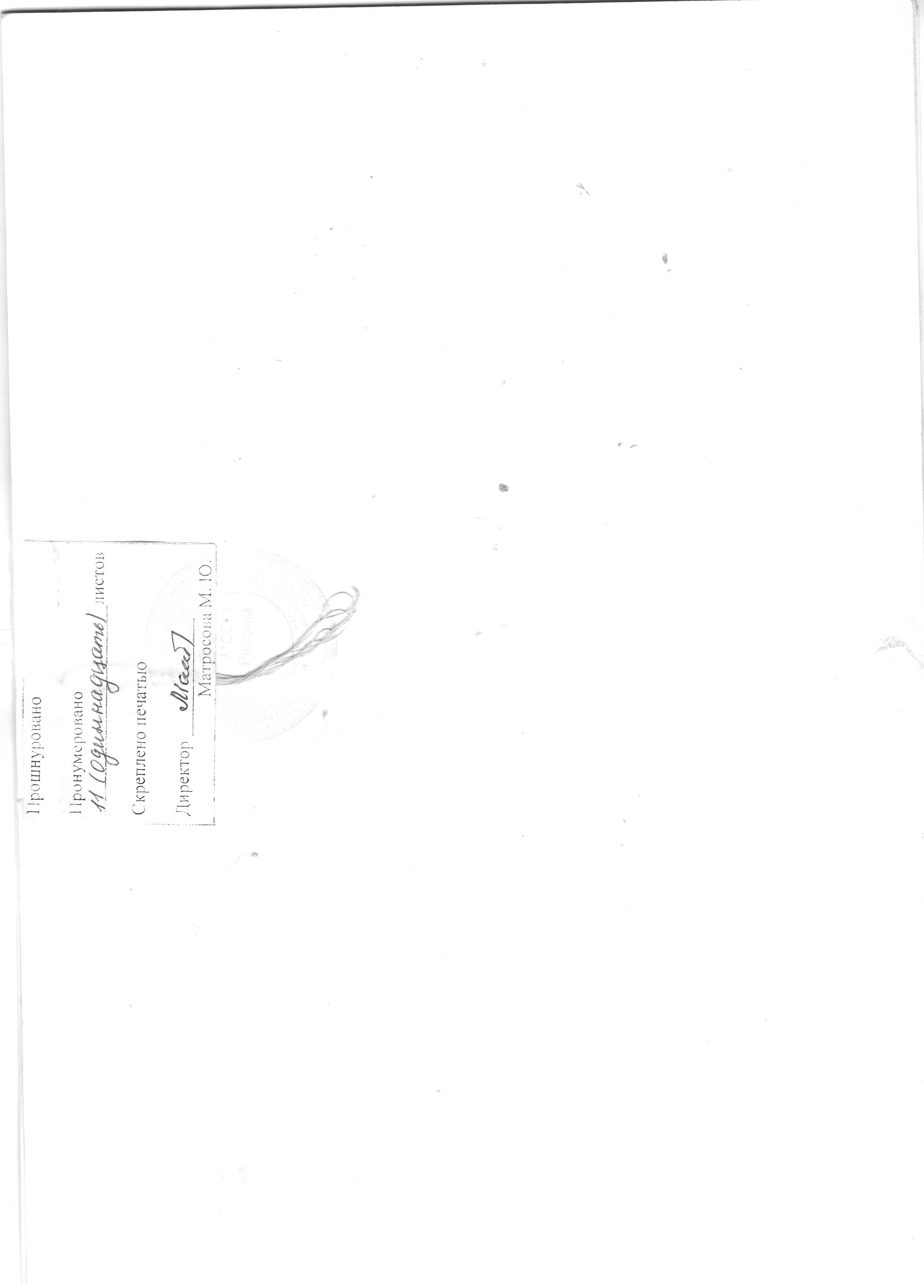 № урокаТемаКоличество часовКоличество часовПричина корректировкиСпособ корректировки№ урокаТемапо плануданоПричина корректировкиСпособ корректировки№п/пТемаКол-во часов1Тепловые явления52Изменение агрегатных состояний вещества73Электрические явления114Электромагнитные явления45Световые явления8Всего35№  урокаРаздел/ТемаКоличество часовПланируемые результатыПланируемые результаты№  урокаРаздел/ТемаКоличество часовОсвоение предметных знаний (базовые понятия)Универсальные учебныедействия Виды контроляДатаДата1Температура. Способы её измерения1Температура, тепловое равновесие, внутренняя энергия.Знать/понимать смысл физических величин: температура, средняя скорость теплового движения; смысл понятия «тепловое равновесие»Знать/понимать смысл физических величин: работа, внутренняя энергияУметь описывать и объяснять явление теплопроводности, приводить примеры практического использования материалов с плохой и хорошей теплопроводностьюУметь описывать и объяснять явления конвекции и излучения, приводить примеры излучения и конвективных движений воздуха и жидкости в природе и техникеУметь определять, какими способами происходит теплопередача в разных случаях; объяснять/предлагать способы защиты от переохлаждения и перегревания в природе и техникеЗнать/понимать смысл понятий: количество теплоты, удельная теплоёмкость; уметь рассчитывать количество теплоты, поглощаемое или выделяемое при изменении температурыУметь использовать измерительные приборы для расчёта количества теплоты, представлять результаты измерений в виде таблиц  и делать выводыУметь использовать измерительные приборы для расчёта удельной теплоёмкости, представлять результаты измерений в виде таблиц  и делать выводыЗнать/понимать, что такое топливо, знать виды топлива, уметь рассчитывать количество теплоты, выделяющееся при его сгоранииУметь применять полученные знания при решении задачЛичные наблюдения учителя. Устный опрос.2Внутренняя энергия. Примеры в природе1Температура, тепловое равновесие, внутренняя энергия.Знать/понимать смысл физических величин: температура, средняя скорость теплового движения; смысл понятия «тепловое равновесие»Знать/понимать смысл физических величин: работа, внутренняя энергияУметь описывать и объяснять явление теплопроводности, приводить примеры практического использования материалов с плохой и хорошей теплопроводностьюУметь описывать и объяснять явления конвекции и излучения, приводить примеры излучения и конвективных движений воздуха и жидкости в природе и техникеУметь определять, какими способами происходит теплопередача в разных случаях; объяснять/предлагать способы защиты от переохлаждения и перегревания в природе и техникеЗнать/понимать смысл понятий: количество теплоты, удельная теплоёмкость; уметь рассчитывать количество теплоты, поглощаемое или выделяемое при изменении температурыУметь использовать измерительные приборы для расчёта количества теплоты, представлять результаты измерений в виде таблиц  и делать выводыУметь использовать измерительные приборы для расчёта удельной теплоёмкости, представлять результаты измерений в виде таблиц  и делать выводыЗнать/понимать, что такое топливо, знать виды топлива, уметь рассчитывать количество теплоты, выделяющееся при его сгоранииУметь применять полученные знания при решении задачЛичные наблюдения учителя. Устный опрос.3Теплопроводность, конвекция, излучение. Практическое применение1Температура, тепловое равновесие, внутренняя энергия.Знать/понимать смысл физических величин: температура, средняя скорость теплового движения; смысл понятия «тепловое равновесие»Знать/понимать смысл физических величин: работа, внутренняя энергияУметь описывать и объяснять явление теплопроводности, приводить примеры практического использования материалов с плохой и хорошей теплопроводностьюУметь описывать и объяснять явления конвекции и излучения, приводить примеры излучения и конвективных движений воздуха и жидкости в природе и техникеУметь определять, какими способами происходит теплопередача в разных случаях; объяснять/предлагать способы защиты от переохлаждения и перегревания в природе и техникеЗнать/понимать смысл понятий: количество теплоты, удельная теплоёмкость; уметь рассчитывать количество теплоты, поглощаемое или выделяемое при изменении температурыУметь использовать измерительные приборы для расчёта количества теплоты, представлять результаты измерений в виде таблиц  и делать выводыУметь использовать измерительные приборы для расчёта удельной теплоёмкости, представлять результаты измерений в виде таблиц  и делать выводыЗнать/понимать, что такое топливо, знать виды топлива, уметь рассчитывать количество теплоты, выделяющееся при его сгоранииУметь применять полученные знания при решении задачДоклады, сообщения4История открытия количества теплоты1Температура, тепловое равновесие, внутренняя энергия.Знать/понимать смысл физических величин: температура, средняя скорость теплового движения; смысл понятия «тепловое равновесие»Знать/понимать смысл физических величин: работа, внутренняя энергияУметь описывать и объяснять явление теплопроводности, приводить примеры практического использования материалов с плохой и хорошей теплопроводностьюУметь описывать и объяснять явления конвекции и излучения, приводить примеры излучения и конвективных движений воздуха и жидкости в природе и техникеУметь определять, какими способами происходит теплопередача в разных случаях; объяснять/предлагать способы защиты от переохлаждения и перегревания в природе и техникеЗнать/понимать смысл понятий: количество теплоты, удельная теплоёмкость; уметь рассчитывать количество теплоты, поглощаемое или выделяемое при изменении температурыУметь использовать измерительные приборы для расчёта количества теплоты, представлять результаты измерений в виде таблиц  и делать выводыУметь использовать измерительные приборы для расчёта удельной теплоёмкости, представлять результаты измерений в виде таблиц  и делать выводыЗнать/понимать, что такое топливо, знать виды топлива, уметь рассчитывать количество теплоты, выделяющееся при его сгоранииУметь применять полученные знания при решении задачДоклады, сообщения5Энергия топлива. Роль топлива в жизни человека1Температура, тепловое равновесие, внутренняя энергия.Знать/понимать смысл физических величин: температура, средняя скорость теплового движения; смысл понятия «тепловое равновесие»Знать/понимать смысл физических величин: работа, внутренняя энергияУметь описывать и объяснять явление теплопроводности, приводить примеры практического использования материалов с плохой и хорошей теплопроводностьюУметь описывать и объяснять явления конвекции и излучения, приводить примеры излучения и конвективных движений воздуха и жидкости в природе и техникеУметь определять, какими способами происходит теплопередача в разных случаях; объяснять/предлагать способы защиты от переохлаждения и перегревания в природе и техникеЗнать/понимать смысл понятий: количество теплоты, удельная теплоёмкость; уметь рассчитывать количество теплоты, поглощаемое или выделяемое при изменении температурыУметь использовать измерительные приборы для расчёта количества теплоты, представлять результаты измерений в виде таблиц  и делать выводыУметь использовать измерительные приборы для расчёта удельной теплоёмкости, представлять результаты измерений в виде таблиц  и делать выводыЗнать/понимать, что такое топливо, знать виды топлива, уметь рассчитывать количество теплоты, выделяющееся при его сгоранииУметь применять полученные знания при решении задачДоклады, сообщения6Агрегатные состояния вещества1Агрегатные состояния вещества, испарение, конденсация, количество теплоты, влажность воздухаУметь описывать и объяснять явление плавления и кристаллизации; уметь решать задачи на расчёт количества теплоты, построение графиков и объяснение графиков изменения температурыУметь описывать и объяснять явления испарения,  конденсации и кипения; знать/понимать понятие влажности воздухаУметь решать задачи по данной темеУметь определять влажность воздуха при помощи психрометраЗнать/понимать смысл понятий: двигатель, тепловой двигательЗнать различные виды тепловых машин, уметь приводить примеры их практического использования; знать/понимать смысл коэффициента полезного действия и уметь вычислять егоУметь применять полученные знания при решении задач7Решение задач на расчёт количества теплоты1Агрегатные состояния вещества, испарение, конденсация, количество теплоты, влажность воздухаУметь описывать и объяснять явление плавления и кристаллизации; уметь решать задачи на расчёт количества теплоты, построение графиков и объяснение графиков изменения температурыУметь описывать и объяснять явления испарения,  конденсации и кипения; знать/понимать понятие влажности воздухаУметь решать задачи по данной темеУметь определять влажность воздуха при помощи психрометраЗнать/понимать смысл понятий: двигатель, тепловой двигательЗнать различные виды тепловых машин, уметь приводить примеры их практического использования; знать/понимать смысл коэффициента полезного действия и уметь вычислять егоУметь применять полученные знания при решении задачРабота у доски, решение задач8Решение задач на уравнение теплового баланса1Агрегатные состояния вещества, испарение, конденсация, количество теплоты, влажность воздухаУметь описывать и объяснять явление плавления и кристаллизации; уметь решать задачи на расчёт количества теплоты, построение графиков и объяснение графиков изменения температурыУметь описывать и объяснять явления испарения,  конденсации и кипения; знать/понимать понятие влажности воздухаУметь решать задачи по данной темеУметь определять влажность воздуха при помощи психрометраЗнать/понимать смысл понятий: двигатель, тепловой двигательЗнать различные виды тепловых машин, уметь приводить примеры их практического использования; знать/понимать смысл коэффициента полезного действия и уметь вычислять егоУметь применять полученные знания при решении задачРабота у доски, решение задач9Испарение. Кипение. Примеры в природе и технике1Агрегатные состояния вещества, испарение, конденсация, количество теплоты, влажность воздухаУметь описывать и объяснять явление плавления и кристаллизации; уметь решать задачи на расчёт количества теплоты, построение графиков и объяснение графиков изменения температурыУметь описывать и объяснять явления испарения,  конденсации и кипения; знать/понимать понятие влажности воздухаУметь решать задачи по данной темеУметь определять влажность воздуха при помощи психрометраЗнать/понимать смысл понятий: двигатель, тепловой двигательЗнать различные виды тепловых машин, уметь приводить примеры их практического использования; знать/понимать смысл коэффициента полезного действия и уметь вычислять егоУметь применять полученные знания при решении задачДоклады, сообщения10Влажность воздуха. Роль влажности1Агрегатные состояния вещества, испарение, конденсация, количество теплоты, влажность воздухаУметь описывать и объяснять явление плавления и кристаллизации; уметь решать задачи на расчёт количества теплоты, построение графиков и объяснение графиков изменения температурыУметь описывать и объяснять явления испарения,  конденсации и кипения; знать/понимать понятие влажности воздухаУметь решать задачи по данной темеУметь определять влажность воздуха при помощи психрометраЗнать/понимать смысл понятий: двигатель, тепловой двигательЗнать различные виды тепловых машин, уметь приводить примеры их практического использования; знать/понимать смысл коэффициента полезного действия и уметь вычислять егоУметь применять полученные знания при решении задачДоклады, сообщения11Тепловые машины1Агрегатные состояния вещества, испарение, конденсация, количество теплоты, влажность воздухаУметь описывать и объяснять явление плавления и кристаллизации; уметь решать задачи на расчёт количества теплоты, построение графиков и объяснение графиков изменения температурыУметь описывать и объяснять явления испарения,  конденсации и кипения; знать/понимать понятие влажности воздухаУметь решать задачи по данной темеУметь определять влажность воздуха при помощи психрометраЗнать/понимать смысл понятий: двигатель, тепловой двигательЗнать различные виды тепловых машин, уметь приводить примеры их практического использования; знать/понимать смысл коэффициента полезного действия и уметь вычислять егоУметь применять полученные знания при решении задачДоклады, сообщения12Закон сохранения энергии1Уметь описывать и объяснять явление плавления и кристаллизации; уметь решать задачи на расчёт количества теплоты, построение графиков и объяснение графиков изменения температурыУметь описывать и объяснять явления испарения,  конденсации и кипения; знать/понимать понятие влажности воздухаУметь решать задачи по данной темеУметь определять влажность воздуха при помощи психрометраЗнать/понимать смысл понятий: двигатель, тепловой двигательЗнать различные виды тепловых машин, уметь приводить примеры их практического использования; знать/понимать смысл коэффициента полезного действия и уметь вычислять егоУметь применять полученные знания при решении задачРабота у доски, решение задач13Электризация тел1Атом, ионы, элементарные частицы, электрическая цепь, сопротивление проводника, напряжение, сила тока, соединение проводниковЗнать/понимать смысл понятия «электрический заряд»Уметь описывать и объяснять устройство и принцип действия электроскопаУметь описывать взаимодействие электрических зарядов, знать/понимать смысл понятия «электрическое поле»Знать/понимать строение атомов, уметь объяснять на этой основе процесс электризации, передачи зарядаЗнать/понимать строение атомов, уметь объяснять на этой основе процесс электризации, передачи зарядаЗнать/понимать смысл понятий: электрический ток, источники тока; уметь применять полученные знания при решении задачЗнать/понимать правила составления электрических цепейЗнать/понимать смысл величины «сила тока»; знать правила включения в цепь амперметра, уметь измерять силу тока в цепиЗнать/понимать смысл величины «напряжение»; знать правила включения в цепь вольтметра, уметь измерять напряжение  в цепиЗнать/понимать смысл явления электрического сопротивленияЗнать/понимать, от каких величин зависит сила тока в цепи; знать закон Ома для участка цепи; уметь использовать закон Ома для решения задач на вычисление напряжения, силы тока и сопротивления участка цепиЗнать/понимать зависимость электрического сопротивления проводника от его длины, площади поперечного сечения и материала; уметь пользоваться реостатом для регулирования силы тока , уметь определять сопротивление проводникаЗнать/понимать, что такое последовательное соединение проводников; знать, как определяется сила тока, напряжение и сопротивление для отдельных участков и всей цепи при последовательном соединении проводниковЗнать/понимать, что такое параллельное соединение проводников; знать, как определяется сила тока, напряжение и сопротивление для отдельных участков и всей цепи при параллельном соединении проводниковУметь решать задачи на применение законов последовательного и параллельного соединения проводниковЗнать/понимать смысл величин: работа электрического тока, мощность электрического токаУметь использовать физические приборы для измерения работы и мощности электрического токаУметь описывать и объяснять тепловое действие тока; уметь решать задачи по данной теме14Строение атома. Ионы 1Атом, ионы, элементарные частицы, электрическая цепь, сопротивление проводника, напряжение, сила тока, соединение проводниковЗнать/понимать смысл понятия «электрический заряд»Уметь описывать и объяснять устройство и принцип действия электроскопаУметь описывать взаимодействие электрических зарядов, знать/понимать смысл понятия «электрическое поле»Знать/понимать строение атомов, уметь объяснять на этой основе процесс электризации, передачи зарядаЗнать/понимать строение атомов, уметь объяснять на этой основе процесс электризации, передачи зарядаЗнать/понимать смысл понятий: электрический ток, источники тока; уметь применять полученные знания при решении задачЗнать/понимать правила составления электрических цепейЗнать/понимать смысл величины «сила тока»; знать правила включения в цепь амперметра, уметь измерять силу тока в цепиЗнать/понимать смысл величины «напряжение»; знать правила включения в цепь вольтметра, уметь измерять напряжение  в цепиЗнать/понимать смысл явления электрического сопротивленияЗнать/понимать, от каких величин зависит сила тока в цепи; знать закон Ома для участка цепи; уметь использовать закон Ома для решения задач на вычисление напряжения, силы тока и сопротивления участка цепиЗнать/понимать зависимость электрического сопротивления проводника от его длины, площади поперечного сечения и материала; уметь пользоваться реостатом для регулирования силы тока , уметь определять сопротивление проводникаЗнать/понимать, что такое последовательное соединение проводников; знать, как определяется сила тока, напряжение и сопротивление для отдельных участков и всей цепи при последовательном соединении проводниковЗнать/понимать, что такое параллельное соединение проводников; знать, как определяется сила тока, напряжение и сопротивление для отдельных участков и всей цепи при параллельном соединении проводниковУметь решать задачи на применение законов последовательного и параллельного соединения проводниковЗнать/понимать смысл величин: работа электрического тока, мощность электрического токаУметь использовать физические приборы для измерения работы и мощности электрического токаУметь описывать и объяснять тепловое действие тока; уметь решать задачи по данной теме15Источники электрического тока1Атом, ионы, элементарные частицы, электрическая цепь, сопротивление проводника, напряжение, сила тока, соединение проводниковЗнать/понимать смысл понятия «электрический заряд»Уметь описывать и объяснять устройство и принцип действия электроскопаУметь описывать взаимодействие электрических зарядов, знать/понимать смысл понятия «электрическое поле»Знать/понимать строение атомов, уметь объяснять на этой основе процесс электризации, передачи зарядаЗнать/понимать строение атомов, уметь объяснять на этой основе процесс электризации, передачи зарядаЗнать/понимать смысл понятий: электрический ток, источники тока; уметь применять полученные знания при решении задачЗнать/понимать правила составления электрических цепейЗнать/понимать смысл величины «сила тока»; знать правила включения в цепь амперметра, уметь измерять силу тока в цепиЗнать/понимать смысл величины «напряжение»; знать правила включения в цепь вольтметра, уметь измерять напряжение  в цепиЗнать/понимать смысл явления электрического сопротивленияЗнать/понимать, от каких величин зависит сила тока в цепи; знать закон Ома для участка цепи; уметь использовать закон Ома для решения задач на вычисление напряжения, силы тока и сопротивления участка цепиЗнать/понимать зависимость электрического сопротивления проводника от его длины, площади поперечного сечения и материала; уметь пользоваться реостатом для регулирования силы тока , уметь определять сопротивление проводникаЗнать/понимать, что такое последовательное соединение проводников; знать, как определяется сила тока, напряжение и сопротивление для отдельных участков и всей цепи при последовательном соединении проводниковЗнать/понимать, что такое параллельное соединение проводников; знать, как определяется сила тока, напряжение и сопротивление для отдельных участков и всей цепи при параллельном соединении проводниковУметь решать задачи на применение законов последовательного и параллельного соединения проводниковЗнать/понимать смысл величин: работа электрического тока, мощность электрического токаУметь использовать физические приборы для измерения работы и мощности электрического токаУметь описывать и объяснять тепловое действие тока; уметь решать задачи по данной теме16Определение цены деления. Сборка электрической цепи1Атом, ионы, элементарные частицы, электрическая цепь, сопротивление проводника, напряжение, сила тока, соединение проводниковЗнать/понимать смысл понятия «электрический заряд»Уметь описывать и объяснять устройство и принцип действия электроскопаУметь описывать взаимодействие электрических зарядов, знать/понимать смысл понятия «электрическое поле»Знать/понимать строение атомов, уметь объяснять на этой основе процесс электризации, передачи зарядаЗнать/понимать строение атомов, уметь объяснять на этой основе процесс электризации, передачи зарядаЗнать/понимать смысл понятий: электрический ток, источники тока; уметь применять полученные знания при решении задачЗнать/понимать правила составления электрических цепейЗнать/понимать смысл величины «сила тока»; знать правила включения в цепь амперметра, уметь измерять силу тока в цепиЗнать/понимать смысл величины «напряжение»; знать правила включения в цепь вольтметра, уметь измерять напряжение  в цепиЗнать/понимать смысл явления электрического сопротивленияЗнать/понимать, от каких величин зависит сила тока в цепи; знать закон Ома для участка цепи; уметь использовать закон Ома для решения задач на вычисление напряжения, силы тока и сопротивления участка цепиЗнать/понимать зависимость электрического сопротивления проводника от его длины, площади поперечного сечения и материала; уметь пользоваться реостатом для регулирования силы тока , уметь определять сопротивление проводникаЗнать/понимать, что такое последовательное соединение проводников; знать, как определяется сила тока, напряжение и сопротивление для отдельных участков и всей цепи при последовательном соединении проводниковЗнать/понимать, что такое параллельное соединение проводников; знать, как определяется сила тока, напряжение и сопротивление для отдельных участков и всей цепи при параллельном соединении проводниковУметь решать задачи на применение законов последовательного и параллельного соединения проводниковЗнать/понимать смысл величин: работа электрического тока, мощность электрического токаУметь использовать физические приборы для измерения работы и мощности электрического токаУметь описывать и объяснять тепловое действие тока; уметь решать задачи по данной темеРабота у доски, решение задач17Решение задач на электрический заряд, силу тока и напряжение1Атом, ионы, элементарные частицы, электрическая цепь, сопротивление проводника, напряжение, сила тока, соединение проводниковЗнать/понимать смысл понятия «электрический заряд»Уметь описывать и объяснять устройство и принцип действия электроскопаУметь описывать взаимодействие электрических зарядов, знать/понимать смысл понятия «электрическое поле»Знать/понимать строение атомов, уметь объяснять на этой основе процесс электризации, передачи зарядаЗнать/понимать строение атомов, уметь объяснять на этой основе процесс электризации, передачи зарядаЗнать/понимать смысл понятий: электрический ток, источники тока; уметь применять полученные знания при решении задачЗнать/понимать правила составления электрических цепейЗнать/понимать смысл величины «сила тока»; знать правила включения в цепь амперметра, уметь измерять силу тока в цепиЗнать/понимать смысл величины «напряжение»; знать правила включения в цепь вольтметра, уметь измерять напряжение  в цепиЗнать/понимать смысл явления электрического сопротивленияЗнать/понимать, от каких величин зависит сила тока в цепи; знать закон Ома для участка цепи; уметь использовать закон Ома для решения задач на вычисление напряжения, силы тока и сопротивления участка цепиЗнать/понимать зависимость электрического сопротивления проводника от его длины, площади поперечного сечения и материала; уметь пользоваться реостатом для регулирования силы тока , уметь определять сопротивление проводникаЗнать/понимать, что такое последовательное соединение проводников; знать, как определяется сила тока, напряжение и сопротивление для отдельных участков и всей цепи при последовательном соединении проводниковЗнать/понимать, что такое параллельное соединение проводников; знать, как определяется сила тока, напряжение и сопротивление для отдельных участков и всей цепи при параллельном соединении проводниковУметь решать задачи на применение законов последовательного и параллельного соединения проводниковЗнать/понимать смысл величин: работа электрического тока, мощность электрического токаУметь использовать физические приборы для измерения работы и мощности электрического токаУметь описывать и объяснять тепловое действие тока; уметь решать задачи по данной темеРабота у доски, решение задач18Сопротивление проводника. Удельное сопротивление. Решение задач1Атом, ионы, элементарные частицы, электрическая цепь, сопротивление проводника, напряжение, сила тока, соединение проводниковЗнать/понимать смысл понятия «электрический заряд»Уметь описывать и объяснять устройство и принцип действия электроскопаУметь описывать взаимодействие электрических зарядов, знать/понимать смысл понятия «электрическое поле»Знать/понимать строение атомов, уметь объяснять на этой основе процесс электризации, передачи зарядаЗнать/понимать строение атомов, уметь объяснять на этой основе процесс электризации, передачи зарядаЗнать/понимать смысл понятий: электрический ток, источники тока; уметь применять полученные знания при решении задачЗнать/понимать правила составления электрических цепейЗнать/понимать смысл величины «сила тока»; знать правила включения в цепь амперметра, уметь измерять силу тока в цепиЗнать/понимать смысл величины «напряжение»; знать правила включения в цепь вольтметра, уметь измерять напряжение  в цепиЗнать/понимать смысл явления электрического сопротивленияЗнать/понимать, от каких величин зависит сила тока в цепи; знать закон Ома для участка цепи; уметь использовать закон Ома для решения задач на вычисление напряжения, силы тока и сопротивления участка цепиЗнать/понимать зависимость электрического сопротивления проводника от его длины, площади поперечного сечения и материала; уметь пользоваться реостатом для регулирования силы тока , уметь определять сопротивление проводникаЗнать/понимать, что такое последовательное соединение проводников; знать, как определяется сила тока, напряжение и сопротивление для отдельных участков и всей цепи при последовательном соединении проводниковЗнать/понимать, что такое параллельное соединение проводников; знать, как определяется сила тока, напряжение и сопротивление для отдельных участков и всей цепи при параллельном соединении проводниковУметь решать задачи на применение законов последовательного и параллельного соединения проводниковЗнать/понимать смысл величин: работа электрического тока, мощность электрического токаУметь использовать физические приборы для измерения работы и мощности электрического токаУметь описывать и объяснять тепловое действие тока; уметь решать задачи по данной темеРабота у доски, решение задач19Реостаты. Практическое использование1Атом, ионы, элементарные частицы, электрическая цепь, сопротивление проводника, напряжение, сила тока, соединение проводниковЗнать/понимать смысл понятия «электрический заряд»Уметь описывать и объяснять устройство и принцип действия электроскопаУметь описывать взаимодействие электрических зарядов, знать/понимать смысл понятия «электрическое поле»Знать/понимать строение атомов, уметь объяснять на этой основе процесс электризации, передачи зарядаЗнать/понимать строение атомов, уметь объяснять на этой основе процесс электризации, передачи зарядаЗнать/понимать смысл понятий: электрический ток, источники тока; уметь применять полученные знания при решении задачЗнать/понимать правила составления электрических цепейЗнать/понимать смысл величины «сила тока»; знать правила включения в цепь амперметра, уметь измерять силу тока в цепиЗнать/понимать смысл величины «напряжение»; знать правила включения в цепь вольтметра, уметь измерять напряжение  в цепиЗнать/понимать смысл явления электрического сопротивленияЗнать/понимать, от каких величин зависит сила тока в цепи; знать закон Ома для участка цепи; уметь использовать закон Ома для решения задач на вычисление напряжения, силы тока и сопротивления участка цепиЗнать/понимать зависимость электрического сопротивления проводника от его длины, площади поперечного сечения и материала; уметь пользоваться реостатом для регулирования силы тока , уметь определять сопротивление проводникаЗнать/понимать, что такое последовательное соединение проводников; знать, как определяется сила тока, напряжение и сопротивление для отдельных участков и всей цепи при последовательном соединении проводниковЗнать/понимать, что такое параллельное соединение проводников; знать, как определяется сила тока, напряжение и сопротивление для отдельных участков и всей цепи при параллельном соединении проводниковУметь решать задачи на применение законов последовательного и параллельного соединения проводниковЗнать/понимать смысл величин: работа электрического тока, мощность электрического токаУметь использовать физические приборы для измерения работы и мощности электрического токаУметь описывать и объяснять тепловое действие тока; уметь решать задачи по данной теме20Решение задач на последовательное соединение1Атом, ионы, элементарные частицы, электрическая цепь, сопротивление проводника, напряжение, сила тока, соединение проводниковЗнать/понимать смысл понятия «электрический заряд»Уметь описывать и объяснять устройство и принцип действия электроскопаУметь описывать взаимодействие электрических зарядов, знать/понимать смысл понятия «электрическое поле»Знать/понимать строение атомов, уметь объяснять на этой основе процесс электризации, передачи зарядаЗнать/понимать строение атомов, уметь объяснять на этой основе процесс электризации, передачи зарядаЗнать/понимать смысл понятий: электрический ток, источники тока; уметь применять полученные знания при решении задачЗнать/понимать правила составления электрических цепейЗнать/понимать смысл величины «сила тока»; знать правила включения в цепь амперметра, уметь измерять силу тока в цепиЗнать/понимать смысл величины «напряжение»; знать правила включения в цепь вольтметра, уметь измерять напряжение  в цепиЗнать/понимать смысл явления электрического сопротивленияЗнать/понимать, от каких величин зависит сила тока в цепи; знать закон Ома для участка цепи; уметь использовать закон Ома для решения задач на вычисление напряжения, силы тока и сопротивления участка цепиЗнать/понимать зависимость электрического сопротивления проводника от его длины, площади поперечного сечения и материала; уметь пользоваться реостатом для регулирования силы тока , уметь определять сопротивление проводникаЗнать/понимать, что такое последовательное соединение проводников; знать, как определяется сила тока, напряжение и сопротивление для отдельных участков и всей цепи при последовательном соединении проводниковЗнать/понимать, что такое параллельное соединение проводников; знать, как определяется сила тока, напряжение и сопротивление для отдельных участков и всей цепи при параллельном соединении проводниковУметь решать задачи на применение законов последовательного и параллельного соединения проводниковЗнать/понимать смысл величин: работа электрического тока, мощность электрического токаУметь использовать физические приборы для измерения работы и мощности электрического токаУметь описывать и объяснять тепловое действие тока; уметь решать задачи по данной темеРабота у доски, решение задач21Решение задач на параллельное соединение1Знать/понимать смысл понятия «электрический заряд»Уметь описывать и объяснять устройство и принцип действия электроскопаУметь описывать взаимодействие электрических зарядов, знать/понимать смысл понятия «электрическое поле»Знать/понимать строение атомов, уметь объяснять на этой основе процесс электризации, передачи зарядаЗнать/понимать строение атомов, уметь объяснять на этой основе процесс электризации, передачи зарядаЗнать/понимать смысл понятий: электрический ток, источники тока; уметь применять полученные знания при решении задачЗнать/понимать правила составления электрических цепейЗнать/понимать смысл величины «сила тока»; знать правила включения в цепь амперметра, уметь измерять силу тока в цепиЗнать/понимать смысл величины «напряжение»; знать правила включения в цепь вольтметра, уметь измерять напряжение  в цепиЗнать/понимать смысл явления электрического сопротивленияЗнать/понимать, от каких величин зависит сила тока в цепи; знать закон Ома для участка цепи; уметь использовать закон Ома для решения задач на вычисление напряжения, силы тока и сопротивления участка цепиЗнать/понимать зависимость электрического сопротивления проводника от его длины, площади поперечного сечения и материала; уметь пользоваться реостатом для регулирования силы тока , уметь определять сопротивление проводникаЗнать/понимать, что такое последовательное соединение проводников; знать, как определяется сила тока, напряжение и сопротивление для отдельных участков и всей цепи при последовательном соединении проводниковЗнать/понимать, что такое параллельное соединение проводников; знать, как определяется сила тока, напряжение и сопротивление для отдельных участков и всей цепи при параллельном соединении проводниковУметь решать задачи на применение законов последовательного и параллельного соединения проводниковЗнать/понимать смысл величин: работа электрического тока, мощность электрического токаУметь использовать физические приборы для измерения работы и мощности электрического токаУметь описывать и объяснять тепловое действие тока; уметь решать задачи по данной темеРабота у доски, решение задач22Решение задач на работу и мощность тока1Знать/понимать смысл понятия «электрический заряд»Уметь описывать и объяснять устройство и принцип действия электроскопаУметь описывать взаимодействие электрических зарядов, знать/понимать смысл понятия «электрическое поле»Знать/понимать строение атомов, уметь объяснять на этой основе процесс электризации, передачи зарядаЗнать/понимать строение атомов, уметь объяснять на этой основе процесс электризации, передачи зарядаЗнать/понимать смысл понятий: электрический ток, источники тока; уметь применять полученные знания при решении задачЗнать/понимать правила составления электрических цепейЗнать/понимать смысл величины «сила тока»; знать правила включения в цепь амперметра, уметь измерять силу тока в цепиЗнать/понимать смысл величины «напряжение»; знать правила включения в цепь вольтметра, уметь измерять напряжение  в цепиЗнать/понимать смысл явления электрического сопротивленияЗнать/понимать, от каких величин зависит сила тока в цепи; знать закон Ома для участка цепи; уметь использовать закон Ома для решения задач на вычисление напряжения, силы тока и сопротивления участка цепиЗнать/понимать зависимость электрического сопротивления проводника от его длины, площади поперечного сечения и материала; уметь пользоваться реостатом для регулирования силы тока , уметь определять сопротивление проводникаЗнать/понимать, что такое последовательное соединение проводников; знать, как определяется сила тока, напряжение и сопротивление для отдельных участков и всей цепи при последовательном соединении проводниковЗнать/понимать, что такое параллельное соединение проводников; знать, как определяется сила тока, напряжение и сопротивление для отдельных участков и всей цепи при параллельном соединении проводниковУметь решать задачи на применение законов последовательного и параллельного соединения проводниковЗнать/понимать смысл величин: работа электрического тока, мощность электрического токаУметь использовать физические приборы для измерения работы и мощности электрического токаУметь описывать и объяснять тепловое действие тока; уметь решать задачи по данной темеРабота у доски, решение задач23Электробезопасность1Знать/понимать смысл понятия «электрический заряд»Уметь описывать и объяснять устройство и принцип действия электроскопаУметь описывать взаимодействие электрических зарядов, знать/понимать смысл понятия «электрическое поле»Знать/понимать строение атомов, уметь объяснять на этой основе процесс электризации, передачи зарядаЗнать/понимать строение атомов, уметь объяснять на этой основе процесс электризации, передачи зарядаЗнать/понимать смысл понятий: электрический ток, источники тока; уметь применять полученные знания при решении задачЗнать/понимать правила составления электрических цепейЗнать/понимать смысл величины «сила тока»; знать правила включения в цепь амперметра, уметь измерять силу тока в цепиЗнать/понимать смысл величины «напряжение»; знать правила включения в цепь вольтметра, уметь измерять напряжение  в цепиЗнать/понимать смысл явления электрического сопротивленияЗнать/понимать, от каких величин зависит сила тока в цепи; знать закон Ома для участка цепи; уметь использовать закон Ома для решения задач на вычисление напряжения, силы тока и сопротивления участка цепиЗнать/понимать зависимость электрического сопротивления проводника от его длины, площади поперечного сечения и материала; уметь пользоваться реостатом для регулирования силы тока , уметь определять сопротивление проводникаЗнать/понимать, что такое последовательное соединение проводников; знать, как определяется сила тока, напряжение и сопротивление для отдельных участков и всей цепи при последовательном соединении проводниковЗнать/понимать, что такое параллельное соединение проводников; знать, как определяется сила тока, напряжение и сопротивление для отдельных участков и всей цепи при параллельном соединении проводниковУметь решать задачи на применение законов последовательного и параллельного соединения проводниковЗнать/понимать смысл величин: работа электрического тока, мощность электрического токаУметь использовать физические приборы для измерения работы и мощности электрического токаУметь описывать и объяснять тепловое действие тока; уметь решать задачи по данной темеДоклады, сообщения24Магнитное поле. История исследования1Магнитное поле, магнитная энергия, магнитыЗнать/понимать смысл понятия «магнитное поле»; понимать, что такое магнитные линии и каковы их особенностиЗнать/понимать, как характеристики магнитного поля зависят от силы тока в проводнике и формы проводника; уметь объяснять устройство и принцип действия электромагнитаУметь описывать и объяснять взаимодействие постоянных магнитов, знать о роли магнитного поля в возникновении и развитии жизни на ЗемлеУметь описывать и объяснять действие магнитного поля на проводник с током, понимать устройство и принцип действия электродвигателяУметь применять полученные знания при решении задач на применение изученных физических законовДоклады, сообщения25Электромагниты и практическое использование1Магнитное поле, магнитная энергия, магнитыЗнать/понимать смысл понятия «магнитное поле»; понимать, что такое магнитные линии и каковы их особенностиЗнать/понимать, как характеристики магнитного поля зависят от силы тока в проводнике и формы проводника; уметь объяснять устройство и принцип действия электромагнитаУметь описывать и объяснять взаимодействие постоянных магнитов, знать о роли магнитного поля в возникновении и развитии жизни на ЗемлеУметь описывать и объяснять действие магнитного поля на проводник с током, понимать устройство и принцип действия электродвигателяУметь применять полученные знания при решении задач на применение изученных физических законов26Магнитное поле Земли. Магнитная энергия1Магнитное поле, магнитная энергия, магнитыЗнать/понимать смысл понятия «магнитное поле»; понимать, что такое магнитные линии и каковы их особенностиЗнать/понимать, как характеристики магнитного поля зависят от силы тока в проводнике и формы проводника; уметь объяснять устройство и принцип действия электромагнитаУметь описывать и объяснять взаимодействие постоянных магнитов, знать о роли магнитного поля в возникновении и развитии жизни на ЗемлеУметь описывать и объяснять действие магнитного поля на проводник с током, понимать устройство и принцип действия электродвигателяУметь применять полученные знания при решении задач на применение изученных физических законовДоклады, сообщения27Свет. Законы распространения1Свет, отражение и плавление света, плоское зеркало, линзы.Знать/понимать смысл понятий: свет, оптические явления, геометрическая оптикаЗнать/понимать смысл отражения света, уметь строить отражённый луч; знать, как построением определяется расположение и вид изображения в плоском зеркалеЗнать/понимать смысл закона преломления света, уметь троить преломлённый лучЗнать/понимать смысл понятий: фокусное расстояние линзы, оптическая сила линзы; уметь строить изображение в тонких линзах, различать действительные и мнимые величиныУметь получать различные виды изображений при помощи собирающей линзы; уметь измерять фокусное расстояние собирающей линзыУметь решать качественные, расчётные и графические задачи по теме «Световые явления»28Фазы Луны. Затмения1Свет, отражение и плавление света, плоское зеркало, линзы.Знать/понимать смысл понятий: свет, оптические явления, геометрическая оптикаЗнать/понимать смысл отражения света, уметь строить отражённый луч; знать, как построением определяется расположение и вид изображения в плоском зеркалеЗнать/понимать смысл закона преломления света, уметь троить преломлённый лучЗнать/понимать смысл понятий: фокусное расстояние линзы, оптическая сила линзы; уметь строить изображение в тонких линзах, различать действительные и мнимые величиныУметь получать различные виды изображений при помощи собирающей линзы; уметь измерять фокусное расстояние собирающей линзыУметь решать качественные, расчётные и графические задачи по теме «Световые явления»Доклады, сообщения29Закон отражения. Использование в технике1Свет, отражение и плавление света, плоское зеркало, линзы.Знать/понимать смысл понятий: свет, оптические явления, геометрическая оптикаЗнать/понимать смысл отражения света, уметь строить отражённый луч; знать, как построением определяется расположение и вид изображения в плоском зеркалеЗнать/понимать смысл закона преломления света, уметь троить преломлённый лучЗнать/понимать смысл понятий: фокусное расстояние линзы, оптическая сила линзы; уметь строить изображение в тонких линзах, различать действительные и мнимые величиныУметь получать различные виды изображений при помощи собирающей линзы; уметь измерять фокусное расстояние собирающей линзыУметь решать качественные, расчётные и графические задачи по теме «Световые явления»Работа у доски, решение задач30Линзы. Применение в быту и технике1Свет, отражение и плавление света, плоское зеркало, линзы.Знать/понимать смысл понятий: свет, оптические явления, геометрическая оптикаЗнать/понимать смысл отражения света, уметь строить отражённый луч; знать, как построением определяется расположение и вид изображения в плоском зеркалеЗнать/понимать смысл закона преломления света, уметь троить преломлённый лучЗнать/понимать смысл понятий: фокусное расстояние линзы, оптическая сила линзы; уметь строить изображение в тонких линзах, различать действительные и мнимые величиныУметь получать различные виды изображений при помощи собирающей линзы; уметь измерять фокусное расстояние собирающей линзыУметь решать качественные, расчётные и графические задачи по теме «Световые явления»Доклады, сообщения31Глаз как оптическая система. Очки. Оптические приборы1Свет, отражение и плавление света, плоское зеркало, линзы.Знать/понимать смысл понятий: свет, оптические явления, геометрическая оптикаЗнать/понимать смысл отражения света, уметь строить отражённый луч; знать, как построением определяется расположение и вид изображения в плоском зеркалеЗнать/понимать смысл закона преломления света, уметь троить преломлённый лучЗнать/понимать смысл понятий: фокусное расстояние линзы, оптическая сила линзы; уметь строить изображение в тонких линзах, различать действительные и мнимые величиныУметь получать различные виды изображений при помощи собирающей линзы; уметь измерять фокусное расстояние собирающей линзыУметь решать качественные, расчётные и графические задачи по теме «Световые явления»Доклады, сообщения32Решение качественных, расчётных и графических задач по теме «Световые явления»133Решение качественных, расчётных и графических задач по теме «Световые явления»134Роль и значение тепловых, электрических и оптических явлений в современном мире1Доклады, сообщения35Роль и значение тепловых, электрических и оптических явлений в современном мире1Защита проекта